УКРАЇНА       ЧЕРНІГІВСЬКА МІСЬКА РАДА     ВИКОНАВЧИЙ КОМІТЕТ  Р І Ш Е Н Н ЯПро затвердження переліку об’єктівз облаштування інженерно-транспортноїінфраструктури приватного сектору міста,що співфінансуються за рахунок коштів міського бюджету міста Чернігова Керуючись підпунктом 5 пункту «а» статті 28, підпунктами 7 пункту «а» статті 30 Закону України  «Про місцеве самоврядування в Україні» та рішення міської ради від 27 жовтня 2016 року № 12/VІІ-4 «Про Програму розвитку інженерно-транспортної інфраструктури приватного сектору міста Чернігова на 2016-2020 роки», з метою створення у місті умов для залучення мешканців приватного сектору до покращення благоустрою та поліпшення умов їх проживання, виконавчий комітет міської ради вирішив:1. Затвердити перелік об’єктів з облаштування інженерно-транспортної інфраструктури приватного сектору міста, що співфінансуються за рахунок коштів міського бюджету міста Чернігова, на загальну суму  492275,00 гривень, що додається.2. Фінансовому управлінню Чернігівської міської ради (Лисенко О. Ю.) передбачити у міському бюджеті видатки на виконання Програми розвитку інженерно-транспортної інфраструктури приватного сектору міста Чернігова на 2016-2020 роки.3. Контроль за виконанням цього рішення покласти на заступника міського голови Черненка А. В.Міський голова					                                   В. А. АтрошенкоСекретар міської ради			          	                                   М. П. Черненок                                                                                               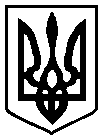 30 серпня 2017  року          м. Чернігів № 379